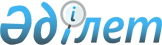 "Солтүстік Қазақстан облысы Тайынша ауданының 2017 – 2019 жылдарға арналған бюджеті туралы" Солтүстік Қазақстан облысы Тайынша ауданы мәслихатының 2016 жылғы 21 желтоқсандағы № 47 шешіміне өзгерістер мен толықтырулар енгізу туралыСолтүстік Қазақстан облысы Тайынша аудандық мәслихатының 2017 жылғы 23 ақпандағы № 59 шешімі. Солтүстік Қазақстан облысының Әділет департаментінде 2017 жылғы 23 ақпанда № 4067 болып тіркелді      2008 жылғы 4 желтоқсандағы Қазақстан Республикасы Бюджет кодексінің 104-бабы 5-тармағына, 106-бабы 4-тармағына, 109-бабы 1-тармағына сәйкес Солтүстік Қазақстан облысы Тайынша ауданының мәслихаты ШЕШТІ:

      1. "Солтүстік Қазақстан облысы Тайынша ауданының 2017 - 2019 жылдарға арналған бюджеті туралы" Солтүстік Қазақстан облысы Тайынша ауданы мәслихатының 2016 жылғы 21 желтоқсандағы № 47 шешіміне (Нормативтік құқықтық актілерді мемлекеттік тіркеу тізілімінде 2017 жылғы 10 қаңтарда № 4012 болып тіркелген, "Тайынша таңы" 2017 жылғы 9 ақпандағы аудандық газетінде, "Тайыншинские вести" 2017 жылғы 9 ақпандағы аудандық газетінде жарияланған) мынадай өзгерістер мен толықтырулар енгізілсін: 

       1-тармақ мынадай редакцияда жазылсын:

      "1. Солтүстік Қазақстан облысы Тайынша ауданының 2017 - 2019 жылдарға арналған бюджеті (әрі қарай аудандық бюджет) тиісінше 1, 2 және 3-қосымшаларға сәйкес, оның ішінде 2017 жылға мынадай көлемдерде бекітілсін:

      1) кірістер - 4855633 мың теңге, оның ішінде:

       салықтық түсімдер бойынша - 1129252 мың теңге;

       салықтық емес түсімдер бойынша - 15291 мың теңге;

       негізгі капиталды сатудан түсетін түсімдер бойынша – 57812 мың теңге;

      трансферттер түсімдері бойынша – 3653278 мың теңге;

       2) шығындар - 4906933 мың теңге;

       3) таза бюджеттік кредиттеу - 6238 мың теңге, оның ішінде:

      бюджеттік кредиттер - 10210 мың теңге; 

      бюджеттік кредиттерді өтеу – 3972 мың теңге;

       4) қаржы активтерімен жасалынатын операциялар бойынша сальдо - 0 мың теңге, оның ішінде:

      қаржы активтерін сатып алу - 0 мың теңге; 

      мемлекеттің қаржы активтерін сатудан түсетін түсімдер – 0 мың теңге;

       5) бюджет тапшылығы (профициті) – - 57538 мың теңге;

       6) бюджет тапшылығын қаржыландыру (профицитті пайдалану) - 57538 мың теңге;

      қарыздар түсімі - 10210 мың теңге;

      қарыздарды өтеу - 3972 мың теңге;

      бюджет қаражатының пайдаланылатын қалдықтары – 51300 мың теңге.";

       7-тармақ мынадай редакцияда жазылсын:

      "7. Ауданның жергілікті атқарушы органының 2017 жылға арналған резерві 16286 мың теңге сомасында бекітілсін."; 

      мынадай мазмұндағы 10-1 тармақпен толықтырылсын: 

      "10-1. 9-қосымшаға сәйкес қаржы жылының басындағы қалыптасқан бюджеттік қаражаттар бос қалдықтарының және 2016 жылы толық пайдаланылмаған республикалық және облыстық бюджеттердің нысаналы трансферттерін қайтару есебінен аудандық бюджеттің шығыстары қарастырылсын."; 

      көрсетілген шешімге 1-қосымша осы шешімге 1-қосымшаға сәйкес жаңа редакцияда жазылсын;

      көрсетілген шешімге 9-қосымшамен осы шешімге 2-қосымшаға сәйкес толықтырылсын.

      2. Осы шешім 2017 жылғы 1 қаңтардан бастап қолданысқа енгізіледі.

 2017 жылға арналған Тайынша ауданының бюджеті      

      Кестенің жал,асы

 2017 жылдың 1 қаңтарына қалыптасқан бюджет қаражаттарының бос қалдықтарын бағыттау және 2016 жылы толық пайдаланылмаған нысаналы трансферттерді қайтару Кірістер:
					© 2012. Қазақстан Республикасы Әділет министрлігінің «Қазақстан Республикасының Заңнама және құқықтық ақпарат институты» ШЖҚ РМК
				
      Солтүстік Қазақстан облысы
Тайынша ауданы 
мәслихатының XIІ сессиясының
төрағасы

Ж. Ғабдуллин

      Солтүстік Қазақстан облысы
Тайынша ауданы
мәслихатының хатшысы

Қ. Шәріпов
Солтүстік Қазақстан oблысы Тайынша ауданы мәслихатының 2017 жылғы 23 ақпандағы № 59 шешіміне 1-қосымшаСолтүстік Қазақстан oблысы Тайынша ауданы мәслихатының 2016 жылғы 21 желтоқсандағы № 47 шешіміне 1-қосымшаСанаты 

Сыныбы 

Ішкі сыныбы

Атауы

Сомасы (мың теңге)

І. КІРІСТЕР

4855633 

1

Салықтық түсімдер

1129252 

01

Табыс салығы

63997 

2

Жеке табыс салығы

63997 

03

Әлеуметтік салық

363300 

1

Әлеуметтік салық

363300 

04

Меншікке салынатын салықтар

438684 

1

Мүлікке салынатын салықтар

311543 

3

Жер салығы

13918

4

Көлік құралдарына салынатын салық

101223 

5

Бірыңғай жер салығы

12000 

05

Тауарларға, жұмыстарға және қызметтерге салынатын ішкі салықтар

227399 

2

Акциздер

5851 

3

Табиғи және басқа ресурстарды пайдаланғаны үшін түсетін түсімдер

188823 

4

Кәсіпкерлік және кәсіби қызметті жүргізгені үшін алынатын алымдар 

32725 

08

Заңдық маңызы бар әрекеттерді жасағаны және (немесе) оған уәкілеттігі бар мемлекеттік органдар немесе лауазымды адамдар құжаттар бергені үшін алынатын міндетті төлемдер

35872 

1

Мемлекеттік баж

35872 

2

Салықтық емес түсімдер

15291

01

Мемлекет меншігінен түсетін кірістер

 7791

5

Мемлекет меншігіндегі мүлікті жалға беруден түсетін кірістер

7291 

9

Мемлекет меншiгінен түсетiн басқа да кiрiстер

500 

06

Басқа да салықтық емес түсімдер

7500 

1

Басқа да салықтық емес түсімдер

7500 

3

Негізгі капиталды сатудан түсетін түсімдер

 57812 

01

Мемлекеттік мекемелерге бекітілген мемлекеттік мүлікті сату

12500 

1

Мемлекеттік мекемелерге бекітілген мемлекеттік мүлікті сату

12500

03

Жерді және материалдық емес активтерді сату 

 45312 

1

Жерді сату 

45000 

2

Материалдық емес активтерді сату

312

4

Трансферттердің түсімдері

3653278 

02

Мемлекеттік басқарудың жоғары тұрған органдарынан түсетін трансферттер

3653278 

2

Облыстық бюджеттен түсетін трансферттер

 3653278 

Функционалдық топ

Бюджеттік бағдарламалардың әкімшісі

Бағдарлама 

Атауы

Сомасы

(мың теңге)

ІІ. Шығындар 

4906933 

01

Жалпы сипаттағы мемлекеттік қызметтер 

518421,9

112

Аудан (облыстық маңызы бар қала) мәслихатының аппараты

16839 

001

Аудан (облыстық маңызы бар қала) мәслихатының қызметін қамтамасыз ету жөніндегі қызметтер

16788 

003

Мемлекеттік органның күрделі шығыстары

51 

122

Аудан (облыстық маңызы бар қала) әкімінің аппараты 

86357 

001

Аудан (облыстық маңызы бар қала) әкімінің қызметін қамтамасыз ету жөніндегі қызметтер

86357 

123

Қаладағы аудан, аудандық маңызы бар қала, кент, ауыл, ауылдық округ әкiмiнiң аппараты

236451 

001

Қаладағы аудан, аудандық маңызы бар қаланың, кент, ауыл, ауылдық округ әкімінің қызметін қамтамасыз ету жөніндегі қызметтер

232271 

022

Мемлекеттік органның күрделі шығыстары

4180 

458

Ауданның (облыстық маңызы бар қаланың) тұрғын үй-коммуналдық шаруашылығы, жолаушылар көлігі және автомобиль жолдары бөлімі 

149635,1

001

Жергілікті деңгейде тұрғын үй-коммуналдық шаруашылығы, жолаушылар көлігі және автомобиль жолдары саласындағы мемлекеттік саясатты іске асыру жөніндегі қызметтер

149635,1

459

Ауданның (облыстық маңызы бар қаланың) экономика және қаржы бөлімі 

29139,8

001

Ауданның (облыстық маңызы бар қаланың) экономикалық саясатын қалыптастыру мен дамыту, мемлекеттiк жоспарлау, бюджеттi атқару және коммуналдық меншкті басқару саласындағы мемлекеттiк саясатты iске асыру жөнiндегi қызметтер

26033,8

015

Мемлекеттік органның күрделі шығыстары

200 

003

Салық салу мақсатында мүлікті бағалауды жүргізу

1946 

010

Жекешелендіру, коммуналдық меншікті басқару, жекешелендіруден кейінгі қызмет және осыған байланысты дауларды реттеу

960 

02

Қорғаныс

15623 

122

Аудан (облыстық маңызы бар қала) әкімінің аппараты 

15623 

005

Жалпыға бірдей әскери міндетті атқару шеңберіндегі іс-шаралар

8142 

006

Аудан (облыстық маңызы бар қала) ауқымындағы төтенше жағдайлардың алдын алу және оларды жою

2945 

007

Аудандық (қалалық) ауқымдағы дала өрттерiнiң, сондай-ақ мемлекеттiк өртке қарсы қызмет органдары құрылмаған елдi мекендерде өрттердiң алдын алу және оларды сөндiру жөнiндегi iс-шаралар

4536 

03

Қоғамдық тәртіп, қауіпсіздік, құқықтық, сот, қылмыстық-атқару қызметі

6458 

458

Ауданның (облыстық маңызы бар қаланың) тұрғын үй-коммуналдық шаруашылығы, жолаушылар көлігі және автомобиль жолдары бөлімі 

6458 

021

Елдi мекендерде жол қозғалысы қауiпсiздiгiн қамтамасыз ету

6458 

04

Білім беру 

3514172 

123

Қаладағы аудан, аудандық маңызы бар қала, кент, ауыл, ауылдық округ әкімінің аппараты

500 

005

Ауылдық жерлерде балаларды мектепке дейін тегін алып баруды және кері алып келуді ұйымдастыру

500 

464

Ауданның (облыстық маңызы бар қаланың) білім бөлімі 

3474250 

001

Жергіліктті деңгейде білім беру саласындағы мемлекеттік саясатты іске асыру жөніндегі қызметтер

20270 

003

Жалпы білім беру

3107366 

005

Ауданның (облыстык маңызы бар қаланың) мемлекеттік білім беру мекемелері үшін оқулықтар мен оқу-әдiстемелiк кешендерді сатып алу және жеткізу

47346 

006

Балаларға қосымша білім беру 

56712 

007

Аудандық (қалалық) ауқымдағы мектеп олимпиадаларын және мектептен тыс іс-шараларды өткiзу

182 

009

Мектепке дейінгі тәрбие мен оқыту ұйымдарының қызметін қамтамасыз ету

73448 

015

Жетім баланы (жетім балаларды) және ата-аналарының қамқорынсыз қалған баланы (балаларды) күтіп-ұстауға қамқоршыларға (қорғаншыларға) ай сайынғы ақшалай қаражат төлемі

20966 

022

Жетім баланы (жетім балаларды) және ата-анасының қамқорлығынсыз қалған баланы (балаларды) асырап алғаны үшін Қазақстан азаматтарына біржолғы ақша қаражатын төлеуге арналған төлемдер

672 

029

Балалар мен жасөспірімдердің психикалық денсаулығын зерттеу және халыққа психологиялық-медициналық-педагогикалық консультациялық көмек көрсету

7250 

040

Мектепке дейінгі білім беру ұйымдарында мемлекеттік білім беру тапсырысын іске асыру

115082 

067

Ведомстволық бағыныстағы мемлекеттік мекемелерінің және ұйымдарының күрделі шығыстары

24956 

465

Ауданның (облыстық маңызы бар қаланың) дене шынықтыру және спорт бөлімі

39422 

017

Балалар мен жасөспірімдерге спорт бойынша қосымша білім беру

39422 

06

Әлеуметтiк көмек және әлеуметтiк қамсыздандыру

284060 

451

Ауданның (облыстық маңызы бар қаланың) жұмыспен қамту және әлеуметтік бағдарламалар бөлімі 

274364 

001

Жергілікті деңгейде жұмыспен қамтуды қамтамасыз ету және халық үшін әлеуметтік бағдарламаларды іске асыру саласында мемлекеттік саясатты іске асыру жөніндегі қызметтер

30718

002

Жұмыспен қамту бағдарламасы

79373 

005

Мемлекеттік атаулы әлеуметтік көмек 

2800 

006

Тұрғын үйге көмек көрсету

1300 

007

Жергілікті өкілетті органдардың шешімі бойынша мұқтаж азаматтардың жекелеген топтарына әлеуметтік көмек

32000 

010

Үйден тәрбиеленіп оқытылатын мүгедек балаларды материалдық қамтамасыз ету

1300 

011

Жәрдемақыларды және басқа да әлеуметтік төлемдерді есептеу, төлеу мен жеткізу бойынша қызметтерге ақы төлеу

760 

014

Мұқтаж азаматтарға үйде әлеуметтік көмек көрсету

66000

016

18 жасқа дейінгі балаларға мемлекеттік жәрдемақылар

3216 

017

Мүгедектерді оңалту жеке бағдарламасына сәйкес, мұқтаж мүгедектерді міндетті гигиеналық құралдармен және ымдау тілі мамандарының қызмет көрсетуін, жеке көмекшілермен қамтамасыз ету

29028

023

Жұмыспен қамту орталықтарының қызметін қамтамасыз ету

20923 

025

"Өрлеу" жобасы бойынша шартты ақшалай көмекті ендіру

6946 

458

Ауданның (облыстық маңызы бар қаланың) тұрғын үй-коммуналдық шаруашылығы, жолаушылар көлігі және автомобиль жолдары бөлімі

217 

050

Қазақстан Республикасында мүгедектердің құқықтарын қамтамасыз ету және өмір сүру сапасын жақсарту жөніндегі 2012 - 2018 жылдарға арналған іс-шаралар жоспарын іске асыру

217 

464

Ауданның (облыстық маңызы бар қаланың) білім бөлімі 

9479 

030

Патронат тәрбиешілерге берілген баланы (балаларды) асырап бағу

9479 

07

Тұрғын үй-коммуналдық шаруашылық

3962 

458

Ауданның (облыстық маңызы бар қаланың) тұрғын үй-коммуналдық шаруашылығы, жолаушылар көлігі және автомобиль жолдары бөлімі 

 

162 

017

Жерлеу орындарын күтіп ұстау және туыстары жоқ адамдарды жерлеу

162 

472

Ауданның (облыстық маңызы бар қаланың) құрылыс, сәулет және қала құрылысы бөлімі

3800

003

Коммуналдык тұрғын үй қорының тұрғын үйін жобалау және (немесе) салу, реконструкциялау

1000 

004

Инженерлік-коммуникациялық инфрақұрылымды жобалау, дамыту және (немесе) жайластыру

2800 

08

Мәдениет, спорт, туризм және ақпараттық кеңістік 

182064 

123

Қаладағы аудан, аудандық маңызы бар қала, кент, ауыл, ауылдық округ әкiмiнiң аппараты

25588 

006

Жергілікті деңгейде мәдени-демалыс жұмыстарын қолдау

25588 

455 

Ауданның (облыстық маңызы бар қаланың) мәдениет және тілдерді дамыту бөлімі 

113405 

001

Жергілікті деңгейде тілдерді және мәдениетті дамыту саласындағы мемлекеттік саясатты іске асыру жөніндегі қызметтер

10845 

003

Мәдени-демалыс жұмысын қолдау

27323 

006

Аудандық (қалалық) кітапханалардың жұмыс істеуі

74123 

007

Мемлекеттік тілді және Қазақстан халқының басқа да тілдерін дамыту

1114 

456

Ауданның (облыстық маңызы бар қаланың) ішкі саясат бөлімі 

27611 

001

Жергілікті деңгейде ақпарат, мемлекеттілікті нығайту және азаматтардың әлеуметтік сенімділігін қалыптастыру саласында мемлекеттік саясатты іске асыру жөніндегі қызметтер

9005 

002

Мемлекеттік ақпараттық саясат жүргізу жөніндегі қызметтер

13145

003

Жастар саясаты саласында іс-шараларды іске асыру 

5461

465

Ауданның (облыстық маңызы бар қаланың) дене шынықтыру және спорт бөлімі

15460 

001

Жергілікті деңгейде дене шынықтыру және спорт саласындағы мемлекеттік саясатты іске асыру жөніндегі қызметтер

9384 

006

Аудан (облыстық маңызы бар қалалық) деңгейінде спорттық жарыстар өткізу

317 

007

Әр түрлі спорт түрлері бойынша (аудан, облыстық маңызы бар қала) құрама командаларының мүшелерін дайындау және олардың облыстық спорт жарыстарына қатысуы

5759 

10

Ауыл, су, орман, балық шаруашылығы, ерекше қорғалатын табиғи аумақтар, қоршаған ортаны және жануарлар дүниесін қорғау, жер қатынастары 

161132 

459

Ауданның (облыстық маңызы бар қаланың) экономика және қаржы бөлімі

4771 

099

Мамандардың әлеуметтік көмек көрсетуі жөніндегі шараларды іске асыру

4771 

462

Ауданның (облыстық маңызы бар қаланың) ауыл шаруашылығы бөлімі

24863 

001

Жергілікті деңгейде ауыл шаруашылығы саласындағы мемлекеттік саясатты іске асыру жөніндегі қызметтер

24863 

463

Ауданның (облыстық маңызы бар қаланың) жер қатынастары бөлімі 

13697 

001

Аудан (облыстық манызы бар қала) аумағында жер қатынастарын реттеу саласындағы мемлекеттік саясатты іске асыру жөніндегі қызметтер

13697 

473

Ауданның (облыстық маңызы бар қаланың) ветеринария бөлімі 

117801 

001

Жергілікті деңгейде ветеринария саласындағы мемлекеттік саясатты іске асыру жөніндегі қызметтер

15983 

006

Ауру жануарларды санитарлық союды ұйымдастыру

214 

007

Қаңғыбас иттер мен мысықтарды аулауды және жоюды ұйымдастыру

856 

009

Жануарлардың энзоотикалық аурулары бойынша ветеринарлық іс - шараларды жүргізу

2364 

010

Ауыл шаруашылығы жануарларын сәйкестендіру жөніндегі іс-шараларды өткізу

2996 

011

Эпизоотияға қарсы іс-шаралар жүргізу

95388 

11

Өнеркәсіп, сәулет, қала құрылысы және құрылыс қызметі

9692 

472

Ауданның (облыстық маңызы бар қаланың) құрылыс, сәулет және қала құрылысы бөлімі

9692

001

Жергілікті деңгейде құрылыс, сәулет және қала құрылысы саласындағы мемлекеттік саясатты іске асыру жөніндегі қызметтер

9692 

12

Көлік және коммуникация 

28513 

123

Қаладағы аудан, аудандық маңызы бар қала, кент, ауыл, ауылдық округ әкімінің аппараты

18922 

013

Аудандық маңызы бар қалаларда, кенттерде, ауылдарда, ауылдық округтерде автомобиль жолдарының жұмыс істеуін қамтамасыз ету 

18922 

458

Ауданның (облыстық маңызы бар қаланың) тұрғын үй-коммуналдық шаруашылығы, жолаушылар көлігі және автомобиль жолдары бөлімі 

9591 

023

Автомобиль жолдарының жұмыс істеуін қамтамасыз ету

5991 

037

Әлеуметтік маңызы бар қалалық (ауылдық), қала маңындағы және ауданішілік қатынастар бойынша жолаушылар тасымалдарын субсидиялау

3600

13

Басқалар

60489 

123

 Қаладағы аудан, аудандық маңызы бар қала, кент, ауыл, ауылдық округ әкiмiнiң аппараты

35693 

040

"Өңірлерді дамыту" Бағдарламасы шеңберінде өңірлерді экономикалық дамытуға жәрдемдесу бойынша шараларды іске асыру

35693 

459

Ауданның (облыстық маңызы бар қаланың) экономика және қаржы бөлімі 

16286 

012

Ауданның (облыстық маңызы бар қаланың) жергілікті атқарушы органының резерві

16286 

469

Ауданның (облыстық маңызы бар қаланың) кәсіпкерлік бөлімі 

8510 

001

Жергілікті деңгейде кәсіпкерлік пен өнеркәсіпті дамыту саласындағы мемлекеттік саясатты іске асыру жөніндегі қызметтер

8510 

15

Трансферттер

122346,1

459

Ауданның (облыстық маңызы бар қаланың) экономика және қаржы бөлімі

122346,1

006

Нысаналы пайдаланылмаған (толық пайдаланылмаған) трансферттерді қайтару

13134,2

051

Жергілікті өзін-өзі басқару органдарына берілетін трансферттер

104922 

054

Қазақстан Республикасының Ұлттық қорынан берілетін нысаналы трансферт есебінен республикалық бюджеттен бөлінген пайдаланылмаған (түгел пайдаланылмаған) нысаналы трансферттердің сомасын қайтару 

4289,9

IІІ. Таза бюджеттік кредиттеу

6238 

Бюджеттік кредиттер

10210 

10

Ауыл, су, орман, балық шаруашылығы, ерекше қорғалатын табиғи аумақтар, қоршаған ортаны және жануарлар дүниесін қорғау, жер қатынастары 

10210 

459

Ауданның (облыстық маңызы бар қаланың) экономика және қаржы бөлімі

10210 

018

Мамандарды әлеуметтік қолдау шараларын іске асыруға берілетін бюджеттік кредиттер

10210 

Санаты 

Сыныбы 

Ішкі сыныбы

Атауы

Сомасы

 (мың теңге)

5

Бюджеттік кредиттерді өтеу

3972 

01

Бюджеттік кредиттерді өтеу

3972 

1

Мемлекеттік бюджеттен берілген бюджеттік кредиттерді өтеу

3972 

Функционалдық топ

Бюджеттік бағдарламалардың әкімшісі

Бағдарлама 

Атауы

Сомасы

(мың теңге)

ІV. Қаржы активтерімен жасалатын операциялар бойынша сальдо

0 

Санаты 

Сыныбы 

Ішкі сыныбы

Атауы

Сомасы

(мың теңге)

6

Мемлекеттің қаржы активтерін сатудан түсетін түсімдер

0

01

Мемлекеттің қаржы активтерін сатудан түсетін түсімдер

0 

1

Қаржы активтерді ел ішінде сатудан түсетін түсімдер

0

V. Бюджет тапшылығы (профицит)

- 57538

VI. Бюджет тапшылығын қаржыландыру (профицитті пайдалану)

57538 

7

Қарыздар түсімдері

10210 

01

Мемлекеттік ішкі қарыздар

10210 

2

Қарыз алу келісім-шарттары

10210 

Функционалдық топ

Бюджеттік бағдарламалардың әкімшісі

Бағдарлама 

Атауы

Сомасы

(мың теңге)

14

Борышқа қызмет көрсету

0 

16

Қарыздарды өтеу

3972 

459

Ауданның (облыстық маңызы бар қаланың) экономика және қаржы бөлімі 

3972 

005

Жергілікті атқарушы органның жоғары тұрған бюджет алдындағы борышын өтеу

3972 

Санаты 

Сыныбы 

Ішкі сыныбы

Атауы

Сомасы

(мың теңге)

8

Бюджет қаражатының пайдаланылатын қалдықтары 

51300 

01

Бюджет қаражаты қалдықтары

51300 

1

Бюджет қаражатының бос қалдықтары

51300 

Солтүстік Қазақстан oблысы Тайынша ауданы мәслихатының 2017 жылғы 23 ақпандағы № 59 шешіміне 2-қосымшаСолтүстік Қазақстан oблысы Тайынша ауданы мәслихатының 2016 жылғы 21 желтоқсандағы № 47 шешіміне 9-қосымшаСанаты 

Санаты 

Санаты 

Санаты 

Санаты 

Санаты 

Атауы

Сомасы

(мың теңге)

Сыныбы 

Сыныбы 

Сыныбы 

Сыныбы 

Сыныбы 

Сомасы

(мың теңге)

Ішкі сыныбы

Ішкі сыныбы

Ішкі сыныбы

Ішкі сыныбы

Сомасы

(мың теңге)

Ерекшелігі

Ерекшелігі

Сомасы

(мың теңге)

8

Бюджет қаражатының пайдаланылатын қалдықтары

51300 

01

Бюджет қаражаты қалдықтары

51300 

1

1

Бюджет қаражатының бос қалдықтары

51300 

01

01

Бюджет қаражатының бос қалдықтары

51300 

Барлығы:

Барлығы:

Барлығы:

Барлығы:

Барлығы:

Барлығы:

51300 

 Шығыстар:

Ұлғайту:

 Шығыстар:

Ұлғайту:

 Шығыстар:

Ұлғайту:

Функционалдық топ

Әкімші 

Әкімші 

Бағдарлама 

Бағдарлама 

Ішкі бағдарлама

Атауы

Сомасы

(мың теңге)

01

Жалпы сипаттағы мемлекеттік қызметтер

33875,9

458

458

Ауданның (облыстық маңызы бар қаланың) тұрғын үй-коммуналдық шаруашылығы, жолаушылар көлігі және автомобиль жолдары бөлімі

33532,1

001

001

000

Жергілікті деңгейде тұрғын үй-коммуналдық шаруашылығы, жолаушылар көлігі және автомобиль жолдары саласындағы мемлекеттік саясатты іске асыру жөніндегі қызметтер

33532,1

459

459

Ауданның (облыстық маңызы бар қаланың) экономика және қаржы бөлімі

343,8

001

001

Ауданның (облыстық маңызы бар қаланың) экономикалық саясатын қалыптастыру мен дамыту, мемлекеттiк жоспарлау, бюджеттi атқару және коммуналдық меншкті басқару саласындағы мемлекеттiк саясатты iске асыру жөнiндегi қызметтер

343,8

15

Трансферттер

17424,1

459

459

Ауданның (облыстық маңызы бар қаланың) экономика және қаржы бөлімі

17424,1

006

006

000

Нысаналы пайдаланылмаған (толық пайдаланылмаған) трансферттерді қайтару

13134,2

054

054

000

Қазақстан Республикасының Ұлттық қорынан берілетін нысаналы трансферт есебінен республикалық бюджеттен бөлінген пайдаланылмаған (түгел пайдаланылмаған) нысаналы трансферттердің сомасын қайтару

4289,9

Барлығы:

Барлығы:

Барлығы:

Барлығы:

Барлығы:

Барлығы:

51300 

